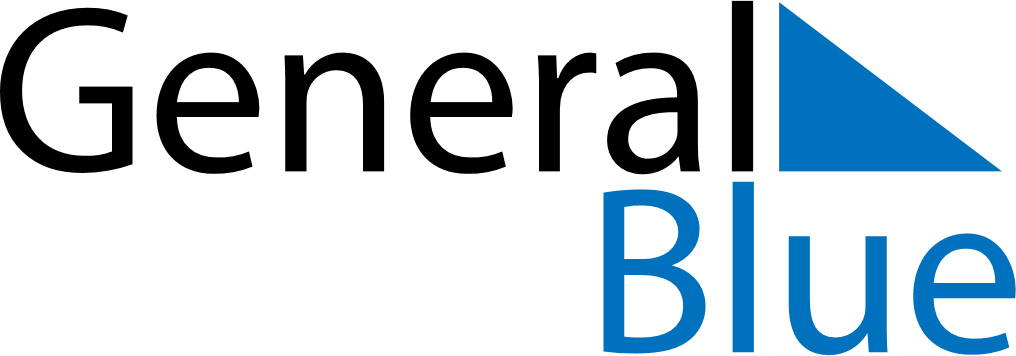 April 2029April 2029April 2029April 2029GuamGuamGuamSundayMondayTuesdayWednesdayThursdayFridayFridaySaturday12345667Easter Sunday891011121313141516171819202021Tax Day2223242526272728Administrative Professionals Day2930